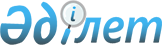 О бюджете сельского округа Жинишкекум на 2022-2024 годы
					
			С истёкшим сроком
			
			
		
					Решение Аральского районного маслихата Кызылординской области от 29 декабря 2021 года № 196. Прекращено действие в связи с истечением срока
      В соответствии с пунктом 2 статьи 75 Кодекса Республики Казахстан "Бюджетный кодекс Республики Казахстан", пунктом 2-7 статьи 6 Закона Республики Казахстан "О местном государственном управлении и самоуправлении в Республике Казахстан" Аральский районный маслихат РЕШИЛ:
      1. Утвердить бюджет сельского округа Жинишкекум на 2022-2024 годы согласно приложениям 1, 2 и 3, в том числе на 2022 год в следующих объемах:
      1) доходы – 45 186,0 тысяч тенге, в том числе:
      налоговые поступления – 1 484 тысяч тенге;
      неналоговые поступления - 0;
      поступления от продажи основного капитала – 0;
      поступления трансфертов – 43 702,0 тысяч тенге;
      2) затраты – 45 341,6 тысяч тенге;
      3) чистое бюджетное кредитование – 0;
      бюджетные кредиты – 0;
      погашение бюджетных кредитов – 0;
      4) сальдо по операциям с финансовыми активами – 0;
      приобретение финансовых активов – 0;
      поступления от продажи финансовых активов государства – 0;
      5) дефицит (профицит) бюджета– -155,6 тысяч тенге;
      6) финансирование дефицита (использование профицита) бюджета – 155,6 тысяч тенге.
      Сноска. Пункт 1 - в редакции решения Аральского районного маслихата Кызылординской области от 26.05.2022 № 260 (вводится в действие с 01.01.2022).


      2. Утвердить перечень бюджетных программ, не подлежащих секвестру в процессе исполнения бюджета сельского округа Жинишкекум на 2022 год согласно приложения 4.
      3. Настоящее решение вводится в действие с 1 января 2022 года. Бюджет сельского округа Жинишкекум на 2022 год
      Сноска. Приложение 1 - в редакции решения Аральского районного маслихата Кызылординской области от 26.05.2022 № 260 (вводится в действие с 01.01.2022). Бюджет сельского округа Жинишкекум на 2023 год Бюджет сельского округа Жинишкекум на 2024 год Перечень бюджетных программ, не подлежащих секвестру в процессе исполнения бюджета сельского округа Жинишкекум на 2022 год
					© 2012. РГП на ПХВ «Институт законодательства и правовой информации Республики Казахстан» Министерства юстиции Республики Казахстан
				
      Секретарь Аральского районного маслихата 

Б.Турахметов
Приложение к решению
Аральского районного маслихата
от "29" декабря 2021 года № 196
Категория 
Категория 
Категория 
Категория 
Сумма на
2022 год
тысяч тенге
Класс 
Класс 
Класс 
Сумма на
2022 год
тысяч тенге
Подкласс
Подкласс
Сумма на
2022 год
тысяч тенге
Наименование 
Сумма на
2022 год
тысяч тенге
1
2
3
4
5
1. Доходы
45 186
1
Налоговые поступления
1 484
04
Hалоги на собственность
1 484
1
Hалоги на имущество
33
3
Земельный налог
1
4
Налог на транспортные средства
1 450
4
Поступления трансфертов
43 702
02
Трансферты из вышестоящих органов государственного управления
43 702
3
Трансферты из бюджета района (города областного значения) 
43 702
Функциональная группа
Функциональная группа
Функциональная группа
Функциональная группа
Сумма на 
2022 год
Администратор бюджетных программ
Администратор бюджетных программ
Администратор бюджетных программ
Сумма на 
2022 год
Программа
Программа
Сумма на 
2022 год
Наименование
Сумма на 
2022 год
2. Расходы
45 341,6
01
Государственные услуги общего характера
32 487,6
124
Аппарат акима города районного значения, села, поселка, сельского округа
32 487,6
001
Услуги по обеспечению деятельности акима города районного значения, села, поселка, сельского округа
32 487,6
05
Здравоохранение
58
124
Аппарат акима района в городе, города районного значения, поселка, села, сельского округа
58
002
Организация в экстренных случаях доставки тяжелобольных людей до ближайшей организации здравоохранения, оказывающей врачебную помощь
58
07
Жилищно-коммунальное хозяйство
538
124
Аппарат акима города районного значения, села, поселка, сельского округа
538
008
Освещение улиц населенных пунктов
297
009
Обеспечение санитарии населенных пунктов
241
08
Культура, спорт, туризм и информационное пространство
12 258
124
Аппарат акима города районного значения, села, поселка, сельского округа
12 258
006
Поддержка культурно-досуговой работы на местном уровне
12 258
3.Чистое бюджетное кредитование
0
Бюджетные кредиты
0
5
Погашение бюджетных кредитов
0
4. Сальдо по операциям с финансовыми активами
0
Приобретение финансовых активов
0
5. Дефицит (профицит) бюджета
-155,6
6. Финансирование дефицита (использование профицита) бюджета
155,6
8
Используемые остатки бюджетных средств
155,6
1
Свободные остатки бюджетных средств
155,6
01
Свободные остатки бюджетных средств
155,6
2
Остатки бюджетных средств на конец отчетного периода
0
01
Остатки бюджетных средств на конец отчетного периода
0Приложение 2 к решению
Аральского районного маслихата
от "29" декабря 2021 года № 196
Категория 
Категория 
Категория 
Категория 
Сумма на
2023 год
тысяч тенге
Класс 
Класс 
Класс 
Сумма на
2023 год
тысяч тенге
Подкласс
Подкласс
Сумма на
2023 год
тысяч тенге
Наименование 
Сумма на
2023 год
тысяч тенге
1
2
3
4
5
1. Доходы
29 972
1
Налоговые поступления
1 558
04
Hалоги на собственность
1 558
1
Hалоги на имущество
35
3
Земельный налог
1
4
Hалог на транспортные средства
1 522
4
Поступления трансфертов
28 414
02
Трансферты из вышестоящих органов государственного управления
28 414
3
Трансферты из бюджета района (города областного значения) 
28 414
Функциональная группа
Функциональная группа
Функциональная группа
Функциональная группа
Сумма на 
2023 год
Администратор бюджетных программ
Администратор бюджетных программ
Администратор бюджетных программ
Сумма на 
2023 год
Программа
Программа
Сумма на 
2023 год
Наименование
Сумма на 
2023 год
2. Расходы
29 972
01
Государственные услуги общего характера
20 459
124
Аппарат акима города районного значения, села, поселка, сельского округа
20 459
001
Услуги по обеспечению деятельности акима города районного значения, села, поселка, сельского округа
20 459
05
Здравоохранение
61
124
Аппарат акима района в городе, города районного значения, поселка, села, сельского округа
61
002
Организация в экстренных случаях доставки тяжелобольных людей до ближайшей организации здравоохранения, оказывающей врачебную помощь
61
07
Жилищно-коммунальное хозяйство
565
124
Аппарат акима города районного значения, села, поселка, сельского округа
565
008
Освещение улиц населенных пунктов
312
009
Обеспечение санитарии населенных пунктов
253
08
Культура, спорт, туризм и информационное пространство
8 887
124
Аппарат акима города районного значения, села, поселка, сельского округа
8 887
006
Поддержка культурно-досуговой работы на местном уровне
8 887
3.Чистое бюджетное кредитование
0
Бюджетные кредиты
0
5
Погашение бюджетных кредитов
0
4. Сальдо по операциям с финансовыми активами
0
Приобретение финансовых активов
0
5. Дефицит (профицит) бюджета
0
6. Финансирование дефицита (использование профицита) бюджета
0Приложение 3 к решению
Аральского районного маслихата
от "29" декабря 2021 года № 196
Категория 
Категория 
Категория 
Категория 
Сумма на
2024 год
тысяч тенге
Класс 
Класс 
Класс 
Сумма на
2024 год
тысяч тенге
Подкласс
Подкласс
Сумма на
2024 год
тысяч тенге
Наименование 
Сумма на
2024 год
тысяч тенге
1
2
3
4
5
1. Доходы
30 225
1
Налоговые поступления
1 635
04
Hалоги на собственность
1 635
1
Hалоги на имущество
36
3
Земельный налог
1
4
Hалог на транспортные средства
1 598
4
Поступления трансфертов
28 590
02
Трансферты из вышестоящих органов государственного управления
28 590
3
Трансферты из бюджета района (города областного значения) 
28 590
Функциональная группа
Функциональная группа
Функциональная группа
Функциональная группа
Сумма на 
2024 год
Администратор бюджетных программ
Администратор бюджетных программ
Администратор бюджетных программ
Сумма на 
2024 год
Программа
Программа
Сумма на 
2024 год
Наименование
Сумма на 
2024 год
2. Расходы
30 225
01
Государственные услуги общего характера
20 649
124
Аппарат акима города районного значения, села, поселка, сельского округа
20 649
001
Услуги по обеспечению деятельности акима города районного значения, села, поселка, сельского округа
20 649
05
Здравоохранение
64
124
Аппарат акима района в городе, города районного значения, поселка, села, сельского округа
64
002
Организация в экстренных случаях доставки тяжелобольных людей до ближайшей организации здравоохранения, оказывающей врачебную помощь
64
07
Жилищно-коммунальное хозяйство
594
124
Аппарат акима города районного значения, села, поселка, сельского округа
594
008
Освещение улиц населенных пунктов
328
009
Обеспечение санитарии населенных пунктов
266
08
Культура, спорт, туризм и информационное пространство
8 918
124
Аппарат акима города районного значения, села, поселка, сельского округа
8 918
006
Поддержка культурно-досуговой работы на местном уровне
8 918
3.Чистое бюджетное кредитование
0
Бюджетные кредиты
0
5
Погашение бюджетных кредитов
0
4. Сальдо по операциям с финансовыми активами
0
Приобретение финансовых активов
0
5. Дефицит (профицит) бюджета
0
6. Финансирование дефицита (использование профицита) бюджета
0Приложение 4 к решению
Аральского районного маслихата
от "29" декабря 2021 года № 196
№
Наименование
Здравоохранение
Организация в экстренных случаях доставки тяжелобольных людей до ближайшей организации здравоохранения, оказывающей врачебную помощь